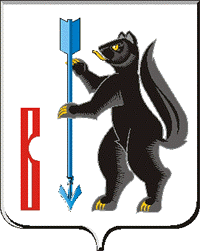 РОССИЙСКАЯ ФЕДЕРАЦИЯСВЕРДЛОВСКАЯ ОБЛАСТЬДУМА ГОРОДСКОГО ОКРУГА ВЕРХОТУРСКИЙРЕШЕНИЕот «13» декабря 2021г. №75г. ВерхотурьеО внесении изменений и дополнений в Положение о муниципальном жилищном контроле на территории городского округа Верхотурский, утвержденного Решением Думы городского округа Верхотурский от 09.09.2021 № 52В соответствии с частью 11 статьи 20 Жилищного кодекса Российской Федерации, со статьей 16 Федерального закона от 6 октября 2003 года № 131 – ФЗ «Об общих принципах организации местного самоуправления в Российской Федерации», Устава городского округа Верхотурский, Дума городского округа ВерхотурскийРЕШИЛА:1. Внести в Положение о муниципальном жилищном контроле на территории городского округа Верхотурский, утвержденное Решением Думы городского округа Верхотурский от 09.09.2021 № 52, следующие изменения и дополнения:1.1.Приложение «Ключевые показатели в сфере муниципального жилищного контроля на территории городского округа Верхотурский и их целевые значения, индикативные показатели в сфере муниципального жилищного контроля на территории городского округа Верхотурский» считать приложением № 1.1.2.Дополнить приложением №2 «Перечень индикаторов риска нарушения обязательных требований, используемые в качестве основания для проведения внеплановых проверок при осуществлении муниципального жилищного контроля на территории городского округа Верхотурский» (прилагается).2. Настоящее решение опубликовать в информационном бюллетене «Верхотурская неделя» и разместить на официальном сайте городского округа Верхотурский.3. Настоящее решение вступает в силу со дня его официального опубликования, но не ранее 01.01.2022 г.4. Контроль выполнения настоящего решения возложить на Комиссию по жилищно-коммунальному хозяйству, природопользованию, благоустройству и развитию территории муниципального образования.	Главагородского округа Верхотурский		                                 А.Г. Лиханов	ПредседательДумы городского округа Верхотурский                                     И.А. КомарницкийПриложение № 2 к Положению о муниципальном жилищном контроле на территории городского округа Верхотурский, утвержденному Решением Думы городского округа Верхотурский от «09» сентября  2021 г. №52ПЕРЕЧЕНЬ ИНДИКАТОРОВ РИСКАнарушения обязательных требований, используемые в качестве основания для проведения внеплановых проверок при осуществлении муниципального жилищного контроля на территории городского округа Верхотурский1.Двукратный и более рост количества обращений за единицу времени (месяц, шесть месяцев, двенадцать месяцев) в сравнении с предшествующим аналогичным периодом и (или) с аналогичным периодом предшествующего календарного года, поступивших в адрес органа муниципального жилищного контроля от граждан или организаций, являющихся пользователями помещений в многоквартирном доме, информации от органов государственной власти, органов местного самоуправления, из средств массовой информации о фактах нарушений обязательных требований, установленных частью 1 статьи 20 Жилищного кодекса Российской Федерации.2.Поступление в орган муниципального жилищного контроля в течение трёх месяцев подряд и более протоколов общего собрания собственников помещений в многоквартирном доме, содержащих решения по аналогичным вопросам повестки дня.3.Выявление в течение трех месяцев более пяти фактов несоответствия сведений (информации), полученных от гражданина или организации, являющихся собственниками помещений в многоквартирном доме, гражданина, являющегося пользователем помещения в многоквартирном доме, информации от органов государственной власти, органов местного самоуправления, из средств массовой информации и информации, размещенной контролируемым лицом в государственной информационной системе жилищно-коммунального хозяйства (далее – система).4.Отсутствие в течение трех и более месяцев актуализации информации, подлежащей раскрытию, в системе.5.Введение в отношении подконтрольного субъекта процедуры наблюдения по заявлению о признании должником банкротом, или признание поднадзорного субъекта несостоятельным (банкротом).